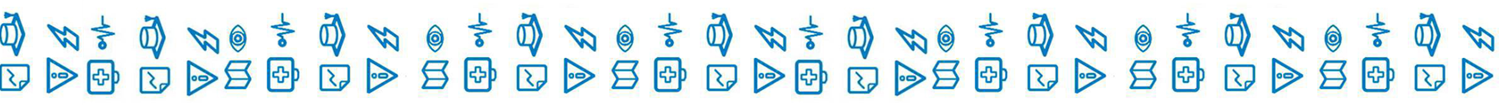 Информация о развитии рынка трудаЛенинградской области В марте 2022 года в условиях сохранявшейся стабильной ситуации на рынке труда Ленинградской области наблюдалось незначительное увеличение численности безработных граждан, зарегистрированных в службе занятости, уровень регистрируемой безработицы остался без изменений.Гражданами, обратившимися в службу занятости населения подано 8223 заявления о предоставлении государственных услуг (в марте 2021 года 7486 заявлений)  (далее – госуслуга) (таблица 1).Обратились за госуслугой по: - содействию в поиске подходящей работы – 2633 человека (каждый третий, из числа граждан, подавших заявление о предоставлении госуслуг), на 1384 человека меньше, чем в марте 2021 года (4017 человек); - профессиональной ориентации – 4813 человек.Безработными признаны 1068 человек (таблица 3), на 725 человек меньше, чем в марте 2021 года (1793 человека), которым назначена социальная выплата               в виде пособия по безработице (таблица 4).С регистрационного учета сняты по различным причинам 2204 человека                  (в марте 2021 года 9456 человек), из числа граждан, обратившихся  в целях поиска подходящей работы, в т.ч. 974 безработных гражданина (в марте 2021 года 11369 человек). При содействии службы занятости населения в марте трудоустроено на все виды работ 815 человек (таблица 5), из них: 470 человек (58%) безработные граждане, 345 человек (42%) ищущие работу граждане, в том числе в период                  до признания их безработными, т.е. в течение нескольких дней.В январе-марте 2022 года служба занятости населения работала:- с 14741 гражданином подавшим заявление о предоставлении госуслуг, из них: почти каждый второй гражданин обратился за содействием в поиске подходящей работы – 5556 человек;- трудоустроено при содействии службы занятости на все виды работ                    1765 человек;- получили госуслугу по профориентации 8720 граждан;- по направлению органов службы занятости приступило к обучению                      329 безработных граждан, завершили – 124 человека;- по заявкам работодателей на опережающее обучение направлено                       172 работника из 3 предприятий;- пособие по безработице назначено 2979 безработным гражданам; - эффективность трудоустройства граждан (отношение трудоустроенных граждан к ищущим работу гражданам обратившимся в службу занятости населения) – 31,8%.Спрос на рабочую силуНа 1 апреля 2022 года текущий спрос на рабочую силу составил                      57370 единиц, что на 625 единиц меньше, чем в начале марта 2022 года 
(57995 единиц).Вакансии представлены по 1197 наименованиям профессий и специальностям от 2400 работодателей, 46129 вакансий (80,4%) по рабочим профессиям,                             11241 вакансия (19,6%) относятся к специальностям инженерно-технических работников и служащих. Из 57370 вакансий – 6472 единицы заявлены под формирование кадрового резерва предприятий – перспективная потребность рабочей силы. Из действующих на отчетную  дату вакансий - 34156 единиц 
от 25 организаций, участвующих в мероприятиях по привлечению иностранной рабочей силы, наибольшее число вакансий (30101 единица) представлено работодателями Кингисеппского муниципального района (прием на работу российских граждан - жителей региона, безусловно, в приоритетном порядке). Таким образом, из 57370 вакансий, актуальны для направления на них граждан 16742 вакансии. Текущий спрос на рабочую силу по сравнению с началом марта увеличился  
в следующих сферах: строительство на 642 единицы;деятельность в области культуры, спорта, организации досуга 
и развлечений – на 82 единицы;государственное управление и обеспечение военной безопасности; социальное обеспечение – на 47 единиц;- добыча полезных ископаемых – на 18 единиц;-  предоставление прочих видов услуг – на 9 единиц.Наиболее востребованные рабочие профессии:  монтажник – 10783 вакансии (по монтажу стальных и железобетонных конструкций, наружных трубопроводов, технологических трубопроводов, оборудования предприятий химической и нефтяной промышленности, систем вентиляции, кондиционирования воздуха, пневмотранспорта и аспирации, технологического оборудования и связанных с ним конструкций и др.);электрогазосварщик –  8223 вакансии;слесарь  – 3016  вакансий (сантехник, по сборке металлоконструкций, ремонтник, механосборочных работ, по ремонту автомобилей, сборщик и др.);плотник – 1454 вакансии;водитель – 1260 вакансий (автомобиля, погрузчика, автобуса);оператор – 915 вакансий (станков с программным управлением, производственного участка,  автоматических и полуавтоматических линий станков 
и установок, машинного доения, окрасочно-сушильной линии и агрегата и др.).Наиболее востребованные должности инженерно-технических работников                  и служащих: мастер – 1961 вакансия;инженер (различной специализации) – 1400 вакансий;врач (различной категории – 498 вакансий; педагог (преподаватель, учитель) – 483 вакансии;военнослужащий – 471 вакансия. Наибольшую потребность в кадрах испытывали сферы: строительство, обрабатывающие производства, государственное управление и обеспечение военной безопасности; социальное обеспечение, транспортировка и хранение, деятельность в области здравоохранения и социальных услуг. Спрос на рабочую силу по сравнению с началом марта текущего года сократился в следующих сферах деятельности: обрабатывающие производства – 
на 720 единиц; транспортировка и хранение – на 324 единицы; торговля оптовая и розничная; ремонт автотранспортных средств и мотоциклов – на 233 единицы; сельское, лесное хозяйство, охота, рыболовство и рыбоводство – 
на 53 единицы; водоснабжение; водоотведение, организация сбора и утилизации отходов, деятельность по ликвидации загрязнений – на 37 единиц.Численность безработных гражданВ марте 2022 года безработными признаны 1068 человек, что на 229 человек больше, чем в феврале 2022 года.К началу апреля 2022 года (по отношению к началу марта 2022 года) число безработных граждан:сократилось в Волосовском, Волховском, Киришском, Лодейнопольском, Ломоносовском, Лужском, Подпорожском муниципальных районах и Сосновоборском городском округе;незначительно увеличилось во Всеволожском, Выборгском, Гатчинском, Кингисеппском, Кировском, Приозерском, Тосненском муниципальных районах;не изменился в Бокситогорском, Сланцевском, Тихвинском муниципальных районах.В моногородах численность безработных граждан: сократилось в г. Пикалево – до 58 человек (на 2 человека), увеличилась в г. Сясьстрой – до 43 человек (на 10 человек); не изменилась в г. Сланцы – 141 человек (таблица 4.1).Состав безработных гражданВ общей численности безработных граждан, состоявших на учете в службе занятости населения, в начале апреля 2022 года (3903 человека):осуществлявших трудовую деятельность – 3728 человек (95,5%), из них:
по причинам прекращения трудовой деятельности:уволенные по собственному желанию – 2670 человек (71,6%);уволенные по соглашению сторон – 329 человек (8,8%);уволенные в связи с ликвидацией организации, либо прекращением деятельности индивидуальным предпринимателем – 387 человек (10,4%);уволенные с государственной службы – 55 человек (1,5%).по профессионально-квалификационному составу:работавшие по профессии рабочего – 1699 человек (45,6%);работавшие на должности служащего – 2029 человек (54,4%).Из 3903 безработных граждан:по возрасту:16-17 лет – 10 человек (0,3%);18-19 лет – 35 человек (0,9%);20-24 года – 158 человек (4%);25-29 лет – 317 человек (8,1%);30-34 года – 544 человека (13,9%);35-49 лет – 1707 человек (43,7%);50 лет и старше – 1132 человека (29%);по образованию:высшее образование – 1491 человек (38,2%);среднее проф. образование – 1322 человека (33,9%);	среднее общее образование – 580 человек (14,9%);основное общее образование – 457 человек (11,7%);не имеющие основного общего образования – 53 человека (1,4%);по отдельным категориям граждан:родителей, имеющих несовершеннолетних детей, всего – 1473 человека (37,7%);инвалидов – 286 человек (7,3%);граждан предпенсионного возраста – 718 человек (18,4%);граждан, стремящихся возобновить трудовую деятельность после длительного перерыва (более одного года), – 351 человек (9%);граждан, впервые ищущих работу (ранее не работавших), – 175 человек (4,5%).Уровень регистрируемой безработицыНа 1 апреля 2022 года уровень регистрируемой безработицы                                    в Ленинградской области имел значение 0,4% (таблица 3).При среднеобластном уровне регистрируемой безработицы в начале апреля           2022 года – 0,4%, по территориям этот показатель имел значение:                              от 0,2% в Гатчинском, Киришском, Ломоносовском муниципальных районах                         и Сосновоборском городском округе и до 0,7% в Сланцевском муниципальном районе. В 7 муниципальных районах Ленинградской области уровень регистрируемой безработицы несколько выше среднеобластного значения.По сравнению с началом марта 2022 года уровень регистрируемой безработицы: незначительно увеличился в Кингисеппском муниципальном районе;сократилось в Лодейнопольском муниципальном районе и Сосновоборском городском округе.не изменился Бокситогорском, Волосовском, Волховском, Всеволожском, Выборгском, Гатчинском, Киришском, Кировском, Ломоносовском, Лужском, Подпорожском, Приозерском, Сланцевском, Тихвинском, Тосненском муниципальных районах.Социальное партнерство в сфере трудаНа 1 апреля 2022 года в Ленинградской области действовали                                 1020 уведомительно зарегистрированных коллективных договора, которыми охвачено 182,7 тыс. работающих граждан.Государственное управление охраной трудаВ марте 2022 года представители комитета приняли участие в работе комиссий по расследованию несчастных случаев в 4 организациях Ленинградской области, из них: со смертельным исходом – в трех организациях, с тяжелым исходом – в одной организации.В рамках реализации мероприятий по организационно – техническому обеспечению работы Ленинградской областной Межведомственной комиссии                  по охране труда, 25 марта 2022 года комитетом организовано 
и проведено заседание Ленинградской областной Межведомственной комиссии              по охране труда, на котором рассматривались следующие вопросы:«О состоянии условий труда и профессиональной заболеваемости 
на территории Ленинградской области»; «Рассмотрение внесенных изменений в раздел X «Охрана труда» Трудового кодекса Российской Федерации в части касающихся расследования несчастных случаев на производстве»; «Информирование о состоянии производственного травматизма 
на территории Ленинградской области за 2021 год. О профилактике производственного травматизма при выполнении высотных работ»;«Рассмотрение внесенных изменений в раздел Х «Охрана труда» Трудового кодекса Российской Федерации в части касающихся расследования несчастных случаев на производстве».В работе комиссии приняли участие представители Министерства труда                    и социальной защиты населения Российской Федерации, представители органов исполнительной власти Ленинградской области, Ленинградского регионального отделения Фонда социального страхования Российской Федерации, регионального объединения работодателей «Союз промышленников и предпринимателей Ленинградской области», Государственной инспекции труда в Ленинградской области, Управления Федеральной службы по надзору в сфере защиты прав потребителей и благополучия человека по Ленинградской области, общественной организации «Межрегиональное Санкт-Петербурга и Ленинградской области объединение организаций профсоюзов «Ленинградская Федерация Профсоюзов», Профсоюза работников здравоохранения Российской Федерации, бюджетного учреждения здравоохранения Ленинградской области «Центр профессиональной патологии», ГКУЗ ЛО «Центр общественного здоровья», а также представители               ГУ МЧС России по Ленинградской области.Также, в рамках мероприятий «Года команды 47» комитет организовал конкурс детского рисунка по охране труда «47 регион – территория безопасного труда!». Комитетом было проведено информирование жителей Ленинградской области о проводимом на конкурсе и осуществление сбора детских работ.                   На 31 марта 2022 года на конкурс заявлено 152 работы.В целях совершенствования работы по обеспечению на территории Ленинградской области безопасных условий труда, отвечающих требованиям сохранения жизни и здоровья работников в процессе трудовой деятельности,  
а также в рамках исполнения Плана реализации в 2022 году в Ленинградской области мероприятий «Года Команды 47» утвержденного Губернатором Ленинградской области от 07 февраля 2022 года началась подготовка 
к проведению:- выездных мероприятий «День борьбы с профессиональными заболеваниями» на предприятиях, осуществляющие деятельность на территории Ленинградской области;- выездного мероприятия «Охраняй труд, сохраняй природу!» 
в формате субботника, совместно с работодателями региона вокруг
территории предприятия, с разделением собранных отходов на отдельные фракции вторсырья. С целью формирования единообразной политики управления охраной труда, направленной на минимизацию производственного травматизма среди работников предприятий,  в марте 2022 года началась подготовка к проведению мероприятия «Всероссийский конгресс по охране труда», направленного на обмен опытом и совместную координацию работы органов исполнительной власти субъектов Российской Федерации, в сфере охраны труда, на всей территории России.Проведение вышеуказанного, мероприятия поддержано Минтрудом России. Данная позиция была подтверждена и выражена в письме 
от Минтруда России № 15-2/10/В-15685 от 29.11.2021: «В целях взаимодействия, направленного на обеспечение безопасных условий труда и сохранения жизни и здоровья работников, а также популяризации охраны труда в целом, просим рассмотреть возможность проведения на территории Ленинградской области в IV квартале 2022 года мероприятия по обмену опытом               в сфере охраны труда с участием представителей органов власти субъектов Российской Федерации и подведением промежуточных итогов реализации пилотного проекта.»Также, «Всероссийский конгресс по охране труда» утвержден Протоколом                № 40 заседания Проектного комитета экономического блока Ленинградской области от 09 марта 2022 года в качестве отраслевого проекта экономического блока Ленинградской области. В рамках популяризации охраны труда на территории Ленинградской области в официальном информационном Telegram-канале «Трудовые будни» (https://t.me/Tb_47) на постоянной основе публикуется информация по вопросам трудового законодательства.Справочно:По последним данным Петростата,  в среднем за декабрь 2021 года - февраль 2022 года, в Ленинградской области уровень безработицы (по методологии МОТ) – 2,6%, численность безработных – 26,2 тыс. человек. Средняя заработная плата по Ленинградской области в январе 2022 года               (по последним данным Петростата) – 53088 руб.Средний размер пособия по безработице в марте 2022 года 6428,49  руб.Величина прожиточного минимума для трудоспособного населения 
на 2022 год – 13931 руб. Размер минимальной заработной платы в Ленинградской области с 1 апреля 2022 года – 14500 руб.ЧИСЛЕННОСТЬ ГРАЖДАН, ОБРАТИВШИХСЯ ЗА ПРЕДОСТАВЛЕНИЕМ ГОСУДАРСТВЕННЫХ УСЛУГТаблица 1ИНФОРМАЦИЯ ПО МОНОГОРОДАМ ЛЕНИНГРАДСКОЙ ОБЛАСТИТаблица 3.1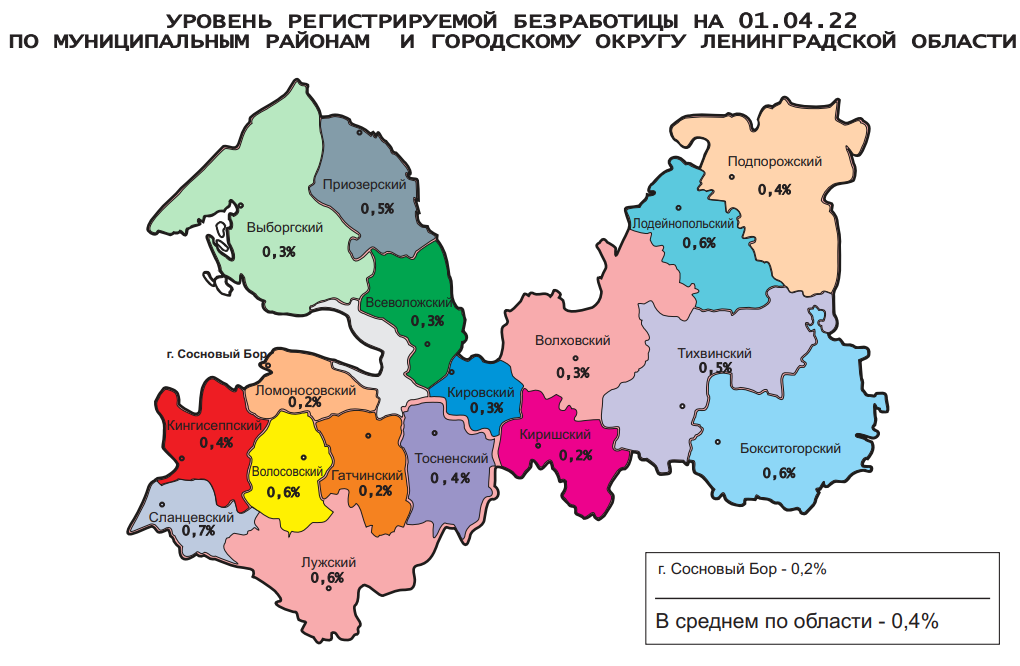 Комитет по труду и занятости населения Ленинградской области (www.job.lenobl.ru). Отдел анализа рынка труда, информации и программ занятостиСанкт-Петербург, Трамвайный пр., д.12, корп.2. Телефон: (812) 539-49-11, факс: (812) 539-47-40. Эл. почта: ktzn_lo@lenreg.ru.Общероссийская база вакансий «Работа в России»: https://trudvsem.ru; Роструд: www.rostrud.infoАДМИНИСТРАЦИЯ ЛЕНИНГРАДСКОЙ ОБЛАСТИ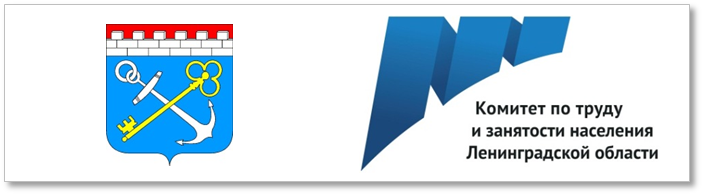 И Н Ф О Р М А Ц И Яо развитии рынка трудаЛенинградской областив марте 2022 года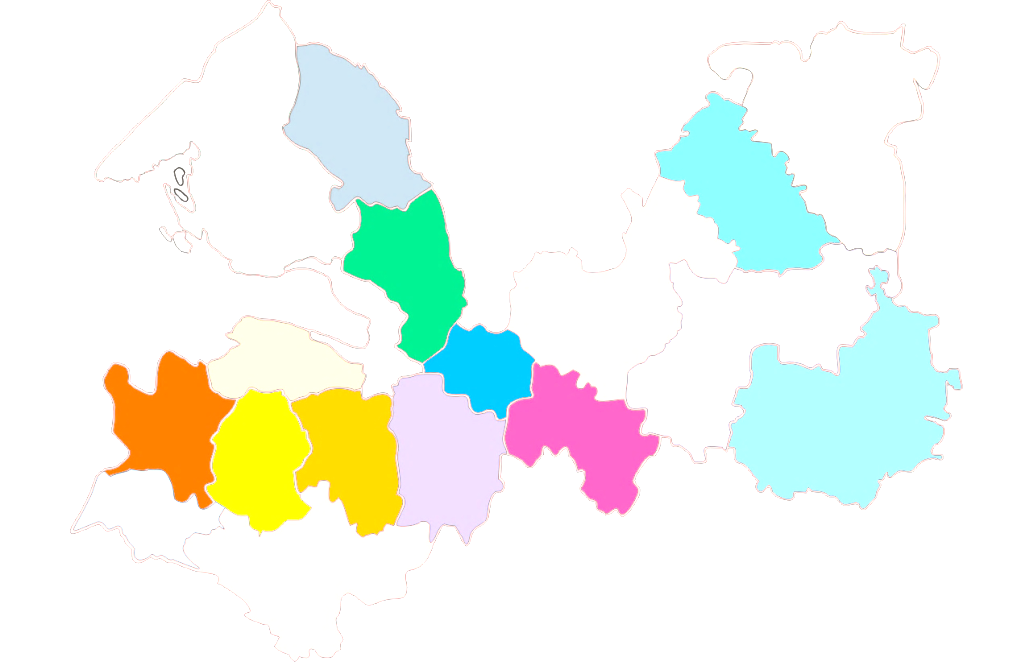 Ниже среднеобластного 
(менее 0,4%)Ниже среднеобластного 
(менее 0,4%)Ниже среднеобластного 
(менее 0,4%)Выше среднеобластного (более 0,4%)Выше среднеобластного (более 0,4%)Выше среднеобластного (более 0,4%)№п/пМуниципальныерайоны,городской округУровеньрег. безработицы, %№п/пМуниципальныерайоныУровеньрег. безработицы, %1.Гатчинский 0,21.Тихвинский 0,52.Ломоносовский 0,22.Приозерский 0,53.Киришский 0,23.Лодейнопольский0,64.Сосновоборский г.о.   0,24.Лужский 0,65.Кировский 0,35.Волосовский0,66.Волховский0,36.Бокситогорский0,67.Выборгский0,37.Сланцевский0,78.Кингисеппский0,49.Всеволожский0,410.Тосненский 0,411.Подпорожский0,4№МуниципальныеФевральФевральФевральМартМартМартМартп/прайоны, городской округКоличествоОбратились за госуслугой по: Обратились за госуслугой по: КоличествоОбратились за госуслугой по:Обратились за госуслугой по:Обратились за госуслугой по:заявлений граждан о предоставлении госуслуг, (ед.)содействию в поиске подходящей работы, (чел.)профориентации, (чел.)заявлений граждан о предоставлении госуслуг, (ед.)содействию в поиске подходящей работы, (чел.)профориентации, (чел.)гр.4:   гр.1, %АВ12346791.Бокситогорский 12497914211524114,52.Волосовский 138516516011229115,93.Волховский 22568882299164101,84.Всеволожский 59940417195178877158,85.Выборгский 112100721217317189,36.Гатчинский 3731221963272084287,77.Кингисеппский2175510633019881152,18.Киришский 1553472150416096,89.Кировский 103681315310331148,510.Лодейнопольский 1123157108405596,411.Ломоносовский1304048115732988,512.Лужский 2898513832693104112,813.Подпорожский 382121083558284,214.Приозерский 12258586453152,515.Сланцевский 174665123914443137,416.Cосновоборский г.о.110364919157104173,617.Тихвинский 154539018211066118,218.Тосненский 332116164411199103123,819.«ЦОПП «Профстандарт»265 -2653825 -38251443,4Итого по Лен.областиИтого по Лен.области377215051649822326334813218,0ЧИСЛЕННОСТЬ ГРАЖДАН, ОБРАТИВШИХСЯ ЗА СОДЕЙСТВИЕМ В ПОИСКЕ ПОДХОДЯЩЕЙ РАБОТЫ, 
ТЕКУЩИЙ СПРОС НА РАБОЧУЮ СИЛУЧИСЛЕННОСТЬ ГРАЖДАН, ОБРАТИВШИХСЯ ЗА СОДЕЙСТВИЕМ В ПОИСКЕ ПОДХОДЯЩЕЙ РАБОТЫ, 
ТЕКУЩИЙ СПРОС НА РАБОЧУЮ СИЛУЧИСЛЕННОСТЬ ГРАЖДАН, ОБРАТИВШИХСЯ ЗА СОДЕЙСТВИЕМ В ПОИСКЕ ПОДХОДЯЩЕЙ РАБОТЫ, 
ТЕКУЩИЙ СПРОС НА РАБОЧУЮ СИЛУЧИСЛЕННОСТЬ ГРАЖДАН, ОБРАТИВШИХСЯ ЗА СОДЕЙСТВИЕМ В ПОИСКЕ ПОДХОДЯЩЕЙ РАБОТЫ, 
ТЕКУЩИЙ СПРОС НА РАБОЧУЮ СИЛУЧИСЛЕННОСТЬ ГРАЖДАН, ОБРАТИВШИХСЯ ЗА СОДЕЙСТВИЕМ В ПОИСКЕ ПОДХОДЯЩЕЙ РАБОТЫ, 
ТЕКУЩИЙ СПРОС НА РАБОЧУЮ СИЛУЧИСЛЕННОСТЬ ГРАЖДАН, ОБРАТИВШИХСЯ ЗА СОДЕЙСТВИЕМ В ПОИСКЕ ПОДХОДЯЩЕЙ РАБОТЫ, 
ТЕКУЩИЙ СПРОС НА РАБОЧУЮ СИЛУЧИСЛЕННОСТЬ ГРАЖДАН, ОБРАТИВШИХСЯ ЗА СОДЕЙСТВИЕМ В ПОИСКЕ ПОДХОДЯЩЕЙ РАБОТЫ, 
ТЕКУЩИЙ СПРОС НА РАБОЧУЮ СИЛУЧИСЛЕННОСТЬ ГРАЖДАН, ОБРАТИВШИХСЯ ЗА СОДЕЙСТВИЕМ В ПОИСКЕ ПОДХОДЯЩЕЙ РАБОТЫ, 
ТЕКУЩИЙ СПРОС НА РАБОЧУЮ СИЛУЧИСЛЕННОСТЬ ГРАЖДАН, ОБРАТИВШИХСЯ ЗА СОДЕЙСТВИЕМ В ПОИСКЕ ПОДХОДЯЩЕЙ РАБОТЫ, 
ТЕКУЩИЙ СПРОС НА РАБОЧУЮ СИЛУЧИСЛЕННОСТЬ ГРАЖДАН, ОБРАТИВШИХСЯ ЗА СОДЕЙСТВИЕМ В ПОИСКЕ ПОДХОДЯЩЕЙ РАБОТЫ, 
ТЕКУЩИЙ СПРОС НА РАБОЧУЮ СИЛУЧИСЛЕННОСТЬ ГРАЖДАН, ОБРАТИВШИХСЯ ЗА СОДЕЙСТВИЕМ В ПОИСКЕ ПОДХОДЯЩЕЙ РАБОТЫ, 
ТЕКУЩИЙ СПРОС НА РАБОЧУЮ СИЛУЧИСЛЕННОСТЬ ГРАЖДАН, ОБРАТИВШИХСЯ ЗА СОДЕЙСТВИЕМ В ПОИСКЕ ПОДХОДЯЩЕЙ РАБОТЫ, 
ТЕКУЩИЙ СПРОС НА РАБОЧУЮ СИЛУЧИСЛЕННОСТЬ ГРАЖДАН, ОБРАТИВШИХСЯ ЗА СОДЕЙСТВИЕМ В ПОИСКЕ ПОДХОДЯЩЕЙ РАБОТЫ, 
ТЕКУЩИЙ СПРОС НА РАБОЧУЮ СИЛУЧИСЛЕННОСТЬ ГРАЖДАН, ОБРАТИВШИХСЯ ЗА СОДЕЙСТВИЕМ В ПОИСКЕ ПОДХОДЯЩЕЙ РАБОТЫ, 
ТЕКУЩИЙ СПРОС НА РАБОЧУЮ СИЛУЧИСЛЕННОСТЬ ГРАЖДАН, ОБРАТИВШИХСЯ ЗА СОДЕЙСТВИЕМ В ПОИСКЕ ПОДХОДЯЩЕЙ РАБОТЫ, 
ТЕКУЩИЙ СПРОС НА РАБОЧУЮ СИЛУЧИСЛЕННОСТЬ ГРАЖДАН, ОБРАТИВШИХСЯ ЗА СОДЕЙСТВИЕМ В ПОИСКЕ ПОДХОДЯЩЕЙ РАБОТЫ, 
ТЕКУЩИЙ СПРОС НА РАБОЧУЮ СИЛУЧИСЛЕННОСТЬ ГРАЖДАН, ОБРАТИВШИХСЯ ЗА СОДЕЙСТВИЕМ В ПОИСКЕ ПОДХОДЯЩЕЙ РАБОТЫ, 
ТЕКУЩИЙ СПРОС НА РАБОЧУЮ СИЛУЧИСЛЕННОСТЬ ГРАЖДАН, ОБРАТИВШИХСЯ ЗА СОДЕЙСТВИЕМ В ПОИСКЕ ПОДХОДЯЩЕЙ РАБОТЫ, 
ТЕКУЩИЙ СПРОС НА РАБОЧУЮ СИЛУТаблица 2Таблица 2Таблица 2Таблица 2Таблица 2№МуниципальныеЧисленность граждан, обратившихся за содействием в поиске подходящей работы:Численность граждан, обратившихся за содействием в поиске подходящей работы:Численность граждан, обратившихся за содействием в поиске подходящей работы:Численность граждан, обратившихся за содействием в поиске подходящей работы:Численность граждан, обратившихся за содействием в поиске подходящей работы:Численность граждан, обратившихся за содействием в поиске подходящей работы:Численность граждан, обратившихся за содействием в поиске подходящей работы:Численность граждан, обратившихся за содействием в поиске подходящей работы:Численность граждан, обратившихся за содействием в поиске подходящей работы:Численность граждан, обратившихся за содействием в поиске подходящей работы:Численность граждан, обратившихся за содействием в поиске подходящей работы:Текущий спрос на рабочуюТекущий спрос на рабочуюТекущий спрос на рабочуюТекущий спрос на рабочуюТекущий спрос на рабочуюп/прайоны, городской округ Поставлено на учет, (чел.)Поставлено на учет, (чел.)Поставлено на учет, (чел.)Поставлено на учет, (чел.)Поставлено на учет, (чел.)Поставлено на учет, (чел.)Состоит на учете, (чел.)Состоит на учете, (чел.)Состоит на учете, (чел.)Состоит на учете, (чел.)Состоит на учете, (чел.)силу (вакансии), (ед.)силу (вакансии), (ед.)силу (вакансии), (ед.)силу (вакансии), (ед.)силу (вакансии), (ед.)февральфевральмартмартгр.2:гр.1,%гр.2:гр.1,%01.03.202201.03.202201.04.202201.04.2022гр.5:гр.4,%01.03.202201.03.202201.04.2022гр.8:гр.7,%гр.8:гр.7,%АB11223344556778991.Бокситогорский 9797115115118,6118,6201201206206102,5476476496104,22.Волосовский 5151112112219,6219,6204204221221108,360260259899,33.Волховский 68689191133,8133,826826821221279,116281628158897,54.Всеволожский 404404788788195,0195,01335133516631663124,677057705757898,45.Выборгский 100100173173173,0173,0398398446446112,1672672857127,56.Гатчинский 122122208208170,5170,539939937537594,018011801164191,17.Кингисеппский 5555198198360,0360,0186186241241129,6332693326933988102,28.Киришский 34344141120,6120,613413410810880,6503503534106,29.Кировский 6868103103151,5151,5220220257257116,816481648121173,510.Лодейнопольский 31314040129,0129,013213212512594,726726724792,511.Ломоносовский40407373182,5182,5155155169169109,016551655161497,512.Лужский 85859393109,4109,4323323326326100,9775775775100,013.Подпорожский 21213535166,7166,78484818196,4215215237110,214.Приозерский 5858535391,491,419919919719799,070470459985,115.Сланцевский 6666144144218,2218,2206206231231112,135435429783,916.Cосновоборский г.о.36365757158,3158,3163163164164100,614771477132089,417.Тихвинский 5353110110207,5207,5210210238238113,323162316211591,318.Тосненский 116116199199171,6171,643943943343398,619281928167586,9Итого по Ленинградской областиИтого по Ленинградской области1505150526332633175,0175,05256525656935693108,357995579955737098,9БЕЗРАБОТНЫЕ, УРОВЕНЬ РЕГИСТРИРУЕМОЙ БЕЗРАБОТИЦЫБЕЗРАБОТНЫЕ, УРОВЕНЬ РЕГИСТРИРУЕМОЙ БЕЗРАБОТИЦЫБЕЗРАБОТНЫЕ, УРОВЕНЬ РЕГИСТРИРУЕМОЙ БЕЗРАБОТИЦЫБЕЗРАБОТНЫЕ, УРОВЕНЬ РЕГИСТРИРУЕМОЙ БЕЗРАБОТИЦЫБЕЗРАБОТНЫЕ, УРОВЕНЬ РЕГИСТРИРУЕМОЙ БЕЗРАБОТИЦЫБЕЗРАБОТНЫЕ, УРОВЕНЬ РЕГИСТРИРУЕМОЙ БЕЗРАБОТИЦЫБЕЗРАБОТНЫЕ, УРОВЕНЬ РЕГИСТРИРУЕМОЙ БЕЗРАБОТИЦЫБЕЗРАБОТНЫЕ, УРОВЕНЬ РЕГИСТРИРУЕМОЙ БЕЗРАБОТИЦЫБЕЗРАБОТНЫЕ, УРОВЕНЬ РЕГИСТРИРУЕМОЙ БЕЗРАБОТИЦЫБЕЗРАБОТНЫЕ, УРОВЕНЬ РЕГИСТРИРУЕМОЙ БЕЗРАБОТИЦЫБЕЗРАБОТНЫЕ, УРОВЕНЬ РЕГИСТРИРУЕМОЙ БЕЗРАБОТИЦЫБЕЗРАБОТНЫЕ, УРОВЕНЬ РЕГИСТРИРУЕМОЙ БЕЗРАБОТИЦЫТаблица 3Таблица 3Таблица 3Таблица 3Таблица 3Таблица 3Таблица 3Таблица 3Таблица 3Таблица 3Таблица 3Таблица 3№МуниципальныеБезработные:Безработные:Безработные:Безработные:Безработные:Безработные:Безработные:Уровень регистрируемой  безработицы, (%)Уровень регистрируемой  безработицы, (%)Уровень регистрируемой  безработицы, (%)п/п районы, городской округПоставлено на учет, (чел.)Поставлено на учет, (чел.)Поставлено на учет, (чел.)Поставлено на учет, (чел.)Состоит на учете, (чел.)Состоит на учете, (чел.)Состоит на учете, (чел.)февральмартгр.2:гр1,%гр.2:гр1,%01.03.202201.04.2022гр.5:гр.4,%01.03.202201.04.2022гр.8-гр.7, п/пАB12334567891.Бокситогорский564071,4169169169100,00,60,60,02.Волосовский4245107,117617616895,50,70,6-0,13.Волховский3546131,415515515298,10,30,30,04.Всеволожский188283150,5919919984107,10,30,40,15.Выборгский6490140,6321321347108,10,30,30,06.Гатчинский5060120,0242242248102,50,20,20,07.Кингисеппский4394218,6141141183129,80,30,40,18.Киришский2122104,81031038683,50,20,20,09.Кировский4042105,0166166176106,00,30,30,010.Лодейнопольский1819105,61081089789,80,60,60,011.Ломоносовский1721123,593938793,50,20,20,012.Лужский5152102,024424423897,50,60,60,013.Подпорожский191368,470706390,00,40,40,014.Приозерский3438111,8149149157105,40,40,50,115.Сланцевский4852108,3161161161100,00,70,70,016.Cосновоборский г.о.231252,21141149078,90,30,2-0,117.Тихвинский4448109,1188188188100,00,50,50,018.Тосненский4691197,8283283309109,20,40,40,0Итого по Ленинградской областиИтого по Ленинградской области8391068127,3380238023903102,70,40,40,00,0№п/пМоногородаКоличество безработных граждан, чел.Количество безработных граждан, чел.Уровень регистрируемой безработицы, %Уровень регистрируемой безработицы, %Количество вакансий, ед.Количество вакансий, ед.Количество безработных на одну вакансию, чел.Количество безработных на одну вакансию, чел.01.03.202201.04.202201.03.202201.04.202201.03.202201.04.202201.03.202201.04.20221.г. Пикалево60580,60,62482340,20,22.г. Сланцы1411410,80,81771620,80,93.г. Сясьстрой33430,40,51651920,20,2СОЦИАЛЬНЫЕ ВЫПЛАТЫ В ВИДЕ ПОСОБИЯ ПО БЕЗРАБОТИЦЕСОЦИАЛЬНЫЕ ВЫПЛАТЫ В ВИДЕ ПОСОБИЯ ПО БЕЗРАБОТИЦЕСОЦИАЛЬНЫЕ ВЫПЛАТЫ В ВИДЕ ПОСОБИЯ ПО БЕЗРАБОТИЦЕСОЦИАЛЬНЫЕ ВЫПЛАТЫ В ВИДЕ ПОСОБИЯ ПО БЕЗРАБОТИЦЕСОЦИАЛЬНЫЕ ВЫПЛАТЫ В ВИДЕ ПОСОБИЯ ПО БЕЗРАБОТИЦЕСОЦИАЛЬНЫЕ ВЫПЛАТЫ В ВИДЕ ПОСОБИЯ ПО БЕЗРАБОТИЦЕСОЦИАЛЬНЫЕ ВЫПЛАТЫ В ВИДЕ ПОСОБИЯ ПО БЕЗРАБОТИЦЕСОЦИАЛЬНЫЕ ВЫПЛАТЫ В ВИДЕ ПОСОБИЯ ПО БЕЗРАБОТИЦЕСОЦИАЛЬНЫЕ ВЫПЛАТЫ В ВИДЕ ПОСОБИЯ ПО БЕЗРАБОТИЦЕСОЦИАЛЬНЫЕ ВЫПЛАТЫ В ВИДЕ ПОСОБИЯ ПО БЕЗРАБОТИЦЕТаблица 4Таблица 4Таблица 4№п/пМуниципальныерайоны, городской округНазначены социальные выплаты в виде пособия по безработице, чел.Назначены социальные выплаты в виде пособия по безработице, чел.Назначены социальные выплаты в виде пособия по безработице, чел.Получали социальные выплаты в виде пособия по безработице, чел.Получали социальные выплаты в виде пособия по безработице, чел.Получали социальные выплаты в виде пособия по безработице, чел.Получали социальные выплаты в виде пособия по безработице, чел.Получали социальные выплаты в виде пособия по безработице, чел.Получали социальные выплаты в виде пособия по безработице, чел.февральмартгр.2:гр.1, %01.03.202201.04.202201.04.202201.04.2022гр.5:гр.4, %гр.5:гр.4, %АB1234555661.Бокситогорский 564071,4136139139139102,2102,22.Волосовский 4245107,114013713713797,997,93.Волховский 3546131,4114117117117102,6102,64.Всеволожский 188283150,5668717717717107,3107,35.Выборгский 6490140,6255269269269105,5105,56.Гатчинский 5060120,016216016016098,898,87.Кингисеппский 4394218,6104121121121116,3116,38.Киришский 2122104,89372727277,477,49.Кировский 4042105,0110122122122110,9110,910.Лодейнопольский 1819105,68683838396,596,511.Ломоносовский 1721123,57571717194,794,712.Лужский 5152102,021020020020095,295,213.Подпорожский 191368,46051515185,085,014.Приозерский 3438111,8121132132132109,1109,115.Сланцевский 4852108,312111611611695,995,916.Cосновоборский г.о.231252,29375757580,680,617.Тихвинский 4448109,1147156156156106,1106,118.Тосненский 4691197,8226241241241106,6106,6Итого по Ленинградской областиИтого по Ленинградской области8391068127,32921297929792979102,0102,0ТРУДОУСТРОЙСТВО ИЩУЩИХ И БЕЗРАБОТНЫХ ГРАЖДАНТРУДОУСТРОЙСТВО ИЩУЩИХ И БЕЗРАБОТНЫХ ГРАЖДАНТРУДОУСТРОЙСТВО ИЩУЩИХ И БЕЗРАБОТНЫХ ГРАЖДАНТРУДОУСТРОЙСТВО ИЩУЩИХ И БЕЗРАБОТНЫХ ГРАЖДАНТРУДОУСТРОЙСТВО ИЩУЩИХ И БЕЗРАБОТНЫХ ГРАЖДАНТРУДОУСТРОЙСТВО ИЩУЩИХ И БЕЗРАБОТНЫХ ГРАЖДАНТРУДОУСТРОЙСТВО ИЩУЩИХ И БЕЗРАБОТНЫХ ГРАЖДАНТРУДОУСТРОЙСТВО ИЩУЩИХ И БЕЗРАБОТНЫХ ГРАЖДАНТРУДОУСТРОЙСТВО ИЩУЩИХ И БЕЗРАБОТНЫХ ГРАЖДАНТРУДОУСТРОЙСТВО ИЩУЩИХ И БЕЗРАБОТНЫХ ГРАЖДАНТРУДОУСТРОЙСТВО ИЩУЩИХ И БЕЗРАБОТНЫХ ГРАЖДАНТаблица 5Таблица 5Таблица 5Таблица 5Таблица 5Таблица 5Таблица 5Таблица 5Таблица 5Таблица 5Таблица 5№МуниципальныеМуниципальныеТрудоустроено:Трудоустроено:Трудоустроено:Трудоустроено:Трудоустроено:Трудоустроено:Трудоустроено:Трудоустроено:п/прайоны, городской округ районы, городской округ всего, чел.всего, чел.всего, чел.всего, чел.в т. ч. безработных, чел.в т. ч. безработных, чел.в т. ч. безработных, чел.в т. ч. безработных, чел.февральмартмартгр.2:гр.1,%февральфевральмартгр.5:гр.4,%АBB122344561.1.Бокситогорский 53535367126,4192121110,52.2.Волосовский 22222244200,0151515100,03.3.Волховский 11111132290,9112525227,34.4.Всеволожский 11111111110897,3919494103,35.5.Выборгский 41414176185,4384848126,36.6.Гатчинский 42424279188,1162121131,37.7.Кингисеппский 222222108490,9173333194,18.8.Киришский 11111118163,671717242,99.9.Кировский 27272736133,322202090,910.10.Лодейнопольский 66611183,361111183,311.11.Ломоносовский 13131314107,713111184,612.12.Лужский 3333332987,932252578,113.13.Подпорожский 99917188,9999100,014.14.Приозерский 12121229241,7112525227,315.15.Сланцевский 23232352226,1142626185,716.16.Cосновоборский г.о.10101015150,091414155,617.17.Тихвинский 31313134109,7162222137,518.18.Тосненский 39393946117,937333389,2Итого по Ленинградской областиИтого по Ленинградской областиИтого по Ленинградской области516516516815157,9383470470122,7